Федеральное государственное бюджетное образовательное учреждениевысшего образования «Дипломатическая академияМинистерства иностранных дел Российской Федерации»Кафедра «Мировая экономика»УТВЕРЖДАЮПроректор по учебной работеТ.А. Закаурцева«___»   _______  20___   г.РАБОЧАЯ ПРОГРАММА ДИСЦИПЛИНЫ Теория рискаУровень высшего образования: БакалавриатНаправление подготовки: 38.03.01 Экономика Направленность (профиль): Мировая экономикаКвалификация (степень) выпускника: БакалаврФорма обучения: очнаяГод набора 2020Москва                                                      2020Автор: Юрченко Алевтина Анатольевна, к.ф.-м.н.Рабочая программа дисциплины: «Теория риска» - Москва: «Дипломатическая академия МИД Российской Федерации», 2020 г.Рабочая программа дисциплины составлена в соответствии с требованиями Федерального государственного  образовательного стандарта высшего образования, утвержденного приказом Министерства образования и науки Российской Федерации №1327  от 12 ноября 2015 по направлению подготовки: 38.03.01 Экономика и утвержденной ОПОП ВО.   Рабочая программа дисциплины (модуля) рассмотрена и одобрена на заседании кафедры:Наименование дисциплины: «Теория риска»2. Планируемые результаты обучения по дисциплине «Теория риска», соотнесенные с планируемыми результатами освоения образовательной программыЦелями освоения дисциплины «Теория риска» являются:Сформировать у студентов знания и навыки по своевременному выявлению, адекватной оценке и предотвращению любого вида риска.Подготовить к реальной практической деятельности принятия решений в условиях неопределенности — аналитических отделах финансовых служб, банков, актуарных отделах страховых компаний, аналитических служебных органах.Задачи освоения дисциплины:Формирование у студентов основ теоретических знаний.Формирование первоначальных умений и навыков применения и разработки количественных методов в области управления риском.Развитие логико-математического мышления и общей культуры математического моделирования в условиях риска. В результате освоения дисциплины обучающийся будет:Знать:методологию прогнозирования экономической ситуации в рамках аналитического отчета с использованием отечественных и зарубежных источников информации (ПК-7);методологию экономического прогнозирования с использованием современных технических средств и современных технологий (ПК-8).Уметь:прогнозировать экономическую ситуацию в рамках аналитического отчета с использованием отечественных и зарубежных источников информации (ПК-7);прогнозировать различные экономические явления и процессы, используя современные технические средства и современные технологии (ПК-8). Владеть:навыками прогнозирования экономической ситуации в рамках аналитического отчета, используя отечественные и зарубежные источники информации (ПК-7);навыками прогнозирования различных экономических явлений и процессов, используя современные технические средства и современные технологии (ПК-8).Таблица 2.1.3. Место дисциплины «Теория риска» в структуре ОПОП ВО Дисциплина (Б1.В.ДВ.08.01) «Теория риска» относится к дисциплинам по выбору  вариативной части блока Б1-Дисциплины (модуля) по направлению подготовки Экономика, профиль «Мировая экономика». Дисциплина «Теория риска» выступает как предшествующая для следующих дисциплин: «Международная экономическая безопасность», «Микроэкономика», «Макроэкономика», «Экономическое моделирование и прогнозирование» и ряд других экономико-математических дисциплин.Междисциплинарные связи     Таблица 3.1.Входные требования для освоения дисциплины «Теория риска», предварительные условия.Для освоения дисциплины «Теория риска» обучающийся должен:Знать:основные микро- и макроэкономические показатели, принципы их расчета;закономерности функционирования современной экономики;факторы, влияющие на вероятность критических ситуаций в предпринимательской деятельности;основные понятия, категории и инструменты математического анализа.Уметь:выявлять проблемы в анализе конкретных экономических ситуаций;использовать источники экономической, социальной, управленческой информации;анализировать и интерпретировать данные статистики о социально-экономических явлениях и процессах, выявлять тенденции изменения социально-экономических показателей.Владеть: - методами сбора экономической информации; - современной методикой построения экономико-математических моделей.4. Объем дисциплины «Теория риска» в з. е. с указанием количества академических часов, выделенных на контактную работу обучающихся с преподавателем и самостоятельную работу обучающихся Общая трудоемкость дисциплины (модуля) по очной форме составляет 3 зачетных единицы, 108 часа, из которых 18,3 часа составляет контактная работа бакалавра с преподавателем (8 часов занятия лекционного типа, 10 часов занятия семинарского типа, 0,3 часа - ИКР),89,7 часа составляет самостоятельная работа бакалавра, контроль – зачет с оценкой.Таблица 4.1.5. Содержание дисциплины «Теория риска», структурированное по темам (разделам) с указанием отведенного на них количества академических часов и видов учебных занятий5.1.Содержание дисциплиныТема 1. Теоретические основы управления рисками.	Современное состояние теории управления рисками. Виды рисков и их классификации. Игры с природой. Матрица риска. Критерии принятия решений.Тема 2. Теория моделирования стратегических игр и игр с природой.Критерий Байеса в принятии решений в условиях риска. Принятие решений в условиях неопределенности. Критерий Вальда. Критерий крайнего оптимизма. Критерий Гурвица.Тема 3. Природа риска и показатели его изменений.Финансовые риски.  Дисперсия, математическое ожидание и среднее квадратическое отклонение финансового риска. Метод достоверных эквивалентов.  Анализ чувствительности критериев эффективности.Тема 4. Субъективные критерии оценки стохастического риска.Функция полезности. Свойства функции полезности. Типы поведения людей по отношению к риску. Функция полезности, приближенная к реальной. Предел полезности. Модель простой лотереи. Задача формирования оптимального портфеля ценных бумаг.Тема 5. Риски в инвестиционных проектах. Систематический (рыночный) риск. Несистематический риск. Методы оценки. Методы качественной оценки. Методы количественной оценки. Оценка кредитных рисков по модели Э. Альтмана. Оценка кредитных рисков по модели Р. Таффлера. Оценка кредитных рисков по модели Р. Лиса.5.2. Учебно-тематический план лекционных, семинарских и практических занятийТаблица 5.2.16.  Фонд оценочных средств для проведения промежуточной аттестации обучающихся по дисциплине «Теория риска»      Полный комплект Фонда оценочных средств (ФОС) представлен в Приложении № 1 к Рабочей программе дисциплины «Теория риска» (РПД)7. Основная и дополнительная учебная литература, необходимая для освоения дисциплины «Теория риска»7.1. Основная литератураКрасс, М. С. Математика в экономике: математические методы и модели [Электронный ресурс] : учебник / М. С. Красс, Б. П.  Чупрынов ; под ред. М. С. Красса. - 2-е изд., испр. и доп. - Москва :  Юрайт, 2019. - 541 с. - Режим доступа: http://www.biblio-online.ru/bcode/426162.Новиков, А. И. Теория принятия решений и управление рисками в финансовой и налоговой сферах [Электронный ресурс] : учебное пособие / А. И. Новиков, Т. И. Солодкая. - Москва : Дашков и К°, 2017. - 285 с. - Режим доступа: http://biblioclub.ru/index.php?page=book_view_red&book_id=454091. 7.2. Дополнительная литератураРатнер, С. В. Эконометрические методы управления рисками инновационных проектов : учебное пособие / С. В. Ратнер, М. Ю. Архипова, Р. М. Нижегородцев. - Москва : ЛЕНАНД, 2014.  - 269 с.Методы оптимальных решений в экономике и финансах  / под ред.  В. М. Гончаренко, В. Ю. Попова.  - 2-е изд., стереотип.  - Москва : Кнорус, 2016. – 400 с.Шапкин, А. С. Теория риска и моделирование рисковых ситуаций : учебник / А. С. Шапкин, В. А. Шапкин. - 6-е изд.  - Москва : Дашков и К, 2015. – 879 с.Шапкин, А. С. Экономические и финансовые риски: оценка, управление, портфель инвестиций [Электронный ресурс] / А. С. Шапкин, В. А. Шапкин.  - 9-е изд.  - Москва : Дашков и К, 2018.  - 544 с.  - Режим доступа: http://biblioclub.ru/index.php?page=book&id=496079. 8. Ресурсы информационно-телекоммуникационной сети «Интернет», необходимые для освоения дисциплины «Теория риска»1. Федеральная служба государственной статистики [Электронный ресурс] - Режим доступа :http://www.gks.ru.2. Всемирная торговая организация [Электронный ресурс] -  Режим доступа :http://wto.org.9.Методические указания для обучающихся по освоению дисциплины «Теория риска»9.1 Учебно-методическое обеспечение для самостоятельной работы обучающихся по дисциплине «Теория риска»9.1. 1. Формы внеаудиторной самостоятельной работы Таблица 9.1.1.9.1.2. Методическое обеспечение для аудиторной и внеаудиторной самостоятельной работыОсновные виды самостоятельной работы обучающихся при подготовке к занятиям по дисциплине «Теория риска»:чтение рекомендованной литературы и конспектов лекций;подготовка к практическим заданиям;подготовка к тестированию;подготовка к контрольным заданиям;подготовка к зачету.Методические указания по подготовке обучающихся к самостоятельной работе Самостоятельное изучение отдельных тем (вопросов) в соответствии со структурой дисциплины, составление конспектовАктивизация учебной деятельности и индивидуализация обучения предполагает вынесение для самостоятельного изучения отдельных тем или вопросов. Самостоятельная работа направлена на формирование умений и навыков практического решения задач, на развитие логического мышления, творческой активности, исследовательского подхода в освоении учебного материала, развития познавательных способностей. Обязательным условием результативности самостоятельного освоения темы (вопроса) является контроль выполнения задания. Результаты могут быть представлены в форме конспекта, решения по данной теме задач. Подготовка к лекционным занятиямПроведение лекций требует специальной подготовки обучающихся для их привлечения к общению и активному восприятию материала. Самостоятельная работа должна вестись по заранее подготовленным преподавателем планам, заданиям, рекомендациям. Методические рекомендации по подготовке к лекционным занятиямвнимательно прочитать материал предыдущей лекции;ознакомиться с учебным материалом по учебнику и учебным пособиям с темой прочитанной лекции;внести дополнения к полученным ранее знаниям по теме лекции на полях лекционной тетради;записать возможные вопросы по материалу изученной лекции.Методические рекомендации по работе над конспектом лекцииОснову теоретического обучения студентов составляют лекции. Они дают систематизированные знания студентам о наиболее сложных и актуальных проблемах изучаемой дисциплины. Осуществляя учебные действия на лекционных занятиях, обучающиеся должны внимательно воспринимать действия преподавателя, запоминать складывающиеся образы, мыслить, добиваться понимания изучаемого предмета, применения знаний на практике, при решении учебно-профессиональных задач. В процессе работы на лекции необходимо так же выполнять в конспектах модели изучаемого предмета (рисунки, схемы, чертежи и т.д.), которые использует преподаватель.Работу над конспектом следует начинать с его доработки. С целью доработки необходимо прочитать записи, восстановить текст в памяти, а также исправить описки, расшифровать не принятые ранее сокращения, заполнить пропущенные места, понять текст, вникнуть в его смысл. Далее прочитать материал по рекомендуемой литературе.Подготовленный конспект и рекомендуемая литература используются при подготовке к семинарским и практическим занятиям. Подготовка сводится к внимательному прочтению учебного материала, к выводу с карандашом в руках всех утверждений и формул, к решению примеров, задач, к ответам на вопросы. Примеры, задачи, вопросы по теме являются средством самоконтроля.Методические рекомендации по работе с рекомендованной литературойПри работе с основной и дополнительной литературой целесообразно придерживаться такой последовательности: сначала прочитать весь заданный текст в быстром темпе. Цель такого чтения заключается в том, чтобы создать общее представление об изучаемом материале, понять общий смысл прочитанного. Затем прочитать вторично, более медленно, чтобы в ходе чтения понять и запомнить смысл каждой фразы, каждого положения и вопроса в целом.Чтение приносит пользу и становится продуктивным, когда сопровождается записями. Это может быть составление плана прочитанного текста, тезисы или выписки, конспектирование и др. В процессе изучения материала источника и составления конспекта нужно обязательно применять различные выделения, подзаголовки, создавая блочную структуру конспекта. Это делает конспект легко воспринимаемым и удобным для работы.Подготовка к семинарским занятиям — традиционная форма самостоятельной работы обучающихся, включает отработку лекционного материала, изучение рекомендованной литературы, конспектирование предложенных источников, решение не сложных задач по теме семинара. Методические рекомендации по подготовке к семинарским занятиямК теме каждого семинара даётся определённый план, состоящий из нескольких вопросов, рекомендуется список литературы, в том числе, и обязательной. Работу следует организовать в такой последовательности:прочтение рекомендованных глав из различных учебников;ознакомление с остальной рекомендованной литературой из обязательного списка;чтение и анализ каждого источника (документа).Прежде всего, следует ознакомиться с методическими указаниями к каждому семинару. Результаты работы на семинаре преподаватель оценивает и учитывает в ходе проведения рубежного контроля и промежуточной аттестации.Подготовка к опросу, проводимому в рамках семинарского занятия: требует уяснения вопросов, вынесенных на конкретное занятие, повторения основных терминов, запоминания формул и алгоритмов. Серьезная теоретическая подготовка необходима для проведения практических занятий. Методические рекомендации по подготовке к практическим занятиямПод подготовкой к семинарским (практическим) занятиям подразумевается активная самостоятельная индивидуальная работа студента, выполняемая им в свободное от учебы время и до начала практического занятия. В процессе подготовки к практическому занятию студент должен:– внимательно ознакомиться с планом занятия;– изучить конспект лекции;– изучить и при необходимости законспектировать рекомендуемую литературу;– самостоятельно проверить свои знания, руководствуясь контрольными вопросами;- решить предложенные задачи.Подготовка к тестированию (контрольным вопросам)Подготовка к тестированию требует акцентирования внимания на определениях, терминах, содержании понятий, алгоритмах.Предлагаемые тестовые задания охватывают узловые вопросы теоретических и практических основ по дисциплине. Для выполнения тестовых заданий обучающиеся должны изучить лекционный материал по теме, соответствующие разделы учебников, учебных пособий и других литературных источников.Контрольные тестовые задания выполняются обучающимися на семинарских занятиях. Репетиционные тестовые задания содержатся в фонде оценочных средств. С ними целесообразно ознакомиться при подготовке к контрольному тестированию.Подготовка к аудиторной контрольной работе аналогична предыдущей форме, но требует более тщательного изучения материала по теме или блоку.Методические рекомендации по выполнению контрольной работыСтруктура контрольной работы:титульный лист,содержание контрольной работы,основная часть контрольной работы,выводы по работе,список использованной литературы.Объем контрольной работы зависит от количества предложенных задач. В контрольной работе должно быть отражено умение систематизировать, анализировать, обобщать, делать выводы и связывать теоретические знания с практикой.В контрольной работе должны активно использоваться не менее 3 источников.Методические рекомендации по подготовке к зачетуК зачету необходимо готовиться целенаправленно, регулярно, систематически и с первых дней обучения по данной дисциплине. Попытки освоить дисциплину в период зачтено-экзаменационной сессии, как правило, показывают не слишком удовлетворительные результаты.После предложенных указаний у обучающихся должно сформироваться четкое представление об объеме и характере знаний и умений, которыми надо будет овладеть по дисциплине.10.Информационные технологии, используемые при осуществлении образовательного процесса по дисциплине (модулю), включая программное обеспечение, современные профессиональные базы данных и информационные справочные системыАкадемия обеспечена необходимым комплектом лицензионного и свободно распространяемого программного обеспечения, в том числе отечественного производства: Microsoft Office - 2016 PRO (Полный комплект программ: Access, Excel, PowerPoint, Word и т.д); программное обеспечение электронного ресурса сайта Дипломатической академии на платформе 1С-Битрикс, включая ЭБС; 1С: Университет ПРОФ (в т.ч., личный кабинет обучающихся и профессорско-преподавательского состава).Обучающимся обеспечен доступ к современным профессиональным базам данных и информационным справочным системам:-    Справочно-правовые системы «Консультант плюс» - www.consultant.ru.  -    Справочно-правовые системы «Гарант» - www.garant.ru.  -     Электронная библиотека Дипломатической Академии  МИД России  - http://ebiblio.dipacademy.ru.ЭБС «Лань» - https://e.lanbook.com/.  -     Справочно-информационная полнотекстовая база периодических изданий      	             	    «East View» -  http://dlib.eastview.com. -     ЭБС «Университетская библиотека –online»  -  http://biblioclub.ru.  ЭБС «Юрайт»  -  http://www.biblio-online.ru.ЭБС «Book.ru»  - https://www.book.ru/. -    ЭБС  «Znanium.com» -  http://znanium.com/.            -    ЭБС «IPRbooks» - http://www.iprbookshop.ru/. - Архивный банк данных Института социологии Российской академии наук -        https://www.isras.ru/Databank.html.      - База открытых данных Минтруда России - https://rosmintrud.ru/opendata.- База данных Минэкономразвития РФ «Информационные системы Министерства в сети Интернет» - http://economy.gov.ru/minec/about/systems/infosystems/.- База данных «Библиотека управления» - Корпоративный менеджмент - https://www.cfin.ru/rubricator.shtml.  - База данных «Информирование граждан и работодателей о положении на рынке труда» Минтруда РФ - https://rosmintrud.ru/ministry/programms/inform.- База данных для IT-специалистов (крупнейший в Европе ресурс) - https://habr.com/. - База программных средств налогового учета - https://www.nalog.ru/. - База данных агентства по рыночным исследованиям и консалтингу - www.market-agency.ru. - База данных Всемирного банка - Открытые данные -  https://data.worldbank.org/. - Базы данных Международного валютного фонда - http://www.imf.org/external/russian/index.htm. - База данных ResearchPapersinEconomics (самая большая в мире коллекция электронных научных публикаций по экономике включает библиографические описания публикаций, статей, книг и других информационных ресурсов) - https://edirc.repec.org/data/derasru.html. - База данных исследований Центра стратегических разработок -https://www.csr.ru/issledovaniya/. - База данных «Библиотека управления» - Корпоративный менеджмент - https://www.cfin.ru/rubricator.shtml. - База открытых данных Росфинмониторинга - http://www.fedsfm.ru/opendata. - База данных «Финансовые рынки» ЦБ РФ - https://www.cbr.ru/finmarket/. - База данных Института философии РАН: Философские ресурсы: Текстовые ресурсы - https://iphras.ru/page52248384.htm.  - База данных Oxford Journals Оксфордская открытая инициатива включает полный и факультативный открытый доступ к более, чем 100 журналам, выбранным из каждой предметной области - https://academic.oup.com/journals/pages/social_sciences. - База данных Аналитического центра Юрия Левады (Левада-центр) - http://www.levada.ru/.- База данных Всероссийского центра изучения общественного мнения (ВЦИОМ) - https://wciom.ru/database/. - Базы данных Фонда "Общественное мнение" (ФОМ) - http://fom.ru/. - База данных исследований Центра стратегических разработок https://www.isras.ru/. - База данных НП «Международное Исследовательское Агентство «Евразийский Монитор» - http://eurasiamonitor.org/issliedovaniia.  - Единый архив экономических и социологических данных -http://sophist.hse.ru/data_access.shtml. - Информационные системы и базы данных федерального портала ИСТОРИЯ.РФ - https://histrf.ru/. - Информационная система Everyday English in Conversation - http://www.focusenglish.com. - Лингвострановедческий словарь Россия – Портал «Образование на русском» - https://pushkininstitute.ru/  (рекомендуется для иностранных студентов). - Мультидисциплинарная платформа ScienceDirect обеспечивает всесторонний охват литературы из всех областей науки - https://www.sciencedirect.com/.   - Научная электронная библиотека - www.elibrary.ru.- Образовательный ресурс «Российская цивилизация в пространстве, времени и мировом контексте» - http://рос-мир.рф/. - Официальный сайт Государственной Думы Российской Федерации http://duma.gov.ru/. - Официальный сайт Верховного Суда Российской Федерации  - https://www.vsrf.ru/. - Официальный сайт Конституционного Суда Российской Федерации - http://www.ksrf.ru.- Официальный сайт Правительства РФ - http://government.ru/.- Программно-аппаратный комплекс «Профессиональные стандарты» - https://profstandart.rosmintrud.ru/. - Реферативная и справочная база данных рецензируемой литературы Scopus - https://www.scopus.com. - Сайт Института Ближнего Востока - http://www.iimes.su/. - Сайт Министерства науки и высшего образования РФ - перечень онлайн-курсов -https://minobrnauki.gov.ru/common/upload/library/2020/03/Spisok_onlayn-kursov_20200315-02.pdf. - Cпециализированный ресурс для менеджеров по персоналу и руководителей - http://www.hr-life.ru/.- Справочно-информационный портал ГРАМОТА.РУ - http://gramota.ru/.  - Федеральный образовательный портал «Единое окно доступа к образовательным ресурсам» - http://window.edu.ru/catalog/.- Федеральный образовательный портал «Экономика Социология Менеджмент» - http://ecsocman.hse.ru. -  Федеральный правовой портал «Юридическая Россия» - http://www.law.edu.ru. - On line словарь и тезаурус Cambridge Dictionary - https://dictionary.cambridge.org/ru/.    11. Материально-техническая база, необходимая для осуществления образовательного процесса по дисциплине «Теория риска»Академия располагает материально-технической базой, в полной мере, обеспечивающей проведение всех видов учебных занятий, дисциплинарной и междисциплинарной подготовки, практической и научно-исследовательской работы обучающихся, предусмотренной учебным планом по данной дисциплине (модулю) и соответствующей действующим санитарным и противопожарным правилам и нормам. Минимально необходимый перечень материально-технического обеспечения для данной дисциплины включает в себя:-учебные аудитории для проведения занятий лекционного типа на 40-180 рабочих мест, оборудованные специализированной (учебной) мебелью (столы, стулья, доска аудиторная меловая либо интерактивная), а также презентационной техникой; -учебные аудитории для проведения занятий семинарского типа 20- 40 рабочих мест, оборудованные специализированной (учебной) мебелью (столы, стулья, доска аудиторная меловая либо интерактивная), а также презентационной техникой; -учебные аудитории для проведения групповых и индивидуальных консультаций, текущего контроля и промежуточной аттестации на 20-40 рабочих мест, оборудованные специализированной (учебной) мебелью (столы, стулья, доска аудиторная меловая либо интерактивная). Приложение 1 к РПДФедеральное государственное бюджетное образовательное учреждениевысшего образования «Дипломатическая академияМинистерства иностранных дел Российской Федерации»Кафедра мировой экономикиФОНДОЦЕНОЧНЫХ СРЕДСТВдля проведения текущего контроля, промежуточной аттестации по дисциплине «Теория риска»Уровень высшего образования: БакалавриатНаправление подготовки: 38.03.01 ЭкономикаНаправленность (профиль): Мировая экономикаКвалификация (степень) выпускника: Бакалавр Форма обучения: очнаяГод набора–2020 г.МоскваЦель фонда оценочных средств по дисциплине (модулю) (далее ФОС) -установление соответствия уровня сформированности компетенций обучающегося, определенных в ФГОС ВО по соответствующему направлению подготовки и ОПОП ВО.Задачи ФОС:  – контроль и управление достижением целей реализации ОПОП, определенных в виде набора компетенций выпускников;  – оценка достижений, обучающихся в процессе изучения дисциплины с выделением положительных/отрицательных;– контроль и управление процессом приобретения обучающимися необходимых знаний, умений, навыков, определенных в ФГОС ВО и ОПОП ВО;  – обеспечение соответствия результатов обучения задачам будущей профессиональной деятельности через совершенствование традиционных и внедрение инновационных методов обучения в образовательный процесс Академии.  Перечень компетенций, формируемых в процессе освоения дисциплины (модуля) с указанием этапов их формирования:										Таблица 1.1.2. Показатели и критерии оценивания контролируемой компетенции на различных этапах формирования, описание шкал оценивания											Таблица 2.1. 						Таблица 2.2.3. Типовые контрольные задания или материалы, необходимые для оценки знаний, умений, навыков и (или) опыта деятельности (индикаторов достижения компетенций), характеризующих результаты обучения в процессе освоения дисциплины (модуля) и методические материалы, определяющие процедуры оцениванияВопросы к лекциямЛекция 1. Теоретические основы управления рисками.Контрольные вопросыСовременное состояние теории управления рисками.Виды рисков и их классификации.Игры с природой.Матрица риска.Критерии принятия решений.Лекция 2. Теория моделирования стратегических игр и игр с природой.Контрольные вопросыКритерий Байеса в принятии решений в условиях риска.Принятие решений в условиях неопределенности.Критерий Вальда.Критерий крайнего оптимизма.Критерий Гурвица.Лекция 3. Природа риска и показатели его изменений.Контрольные вопросыФинансовые риски. Дисперсия, математическое ожидание и среднее квадратическое отклонение финансового риска.Метод достоверных эквивалентов.Анализ чувствительности критериев эффективностиЛекция 4. Субъективные критерии оценки стохастического риска.Контрольные вопросыФункция полезности.Свойства функции полезности.Типы поведения людей по отношению к риску.Функция полезности, приближенная к реальной.Предел полезности.Модель простой лотереи.Задача формирования оптимального портфеля ценных бумаг.Вопросы к семинарамСеминар 1. Игры с природой. Основные понятия.Контрольные вопросыМатрица риска. Критерии принятия решений.Виды рисков и их классификации.Практические заданияНайти матрицу риска, показатель благоприятности, верхнюю границу риска для матрицы9   4   5   1   34    8   3   0   14    7   4   8   29    8   5   8   3Семинар 2. Классические критерии в играх с природойКонтрольные вопросыКритерий Байеса.Критерий Вальда. Критерий крайнего оптимизма. Критерий Гурвица.Практические заданияОпределите, какой тип самолета ( Ri ) необходимо построить, чтобы удовлетворить потребность авиаперевозчиков. Ri – множество возможных параметров самолета, Si – состояние природы. Результаты расчета экономической эффективности приведены в таблице. Использовать критерииБайеса, если q1=0,1, q2=0,3, q3=0,1 q4=0,2, q5=0,3Гурвица, где α=0,45Вальда.Лапласа.Сэвиджа.Семинар 3. Числовые характеристики финансовых рисковКонтрольные вопросы. Финансовые риски. Дисперсия.Математическое ожидание.Среднее квадратическое отклонение.Практические заданияОжидаемая ставка дохода некоторой операции равномерна распределена на отрезке [15; 20], а выплата дохода осуществляется с вероятностью 0,95. другая операция приносит гарантированный доход в 18%. Стоит ли рисковать, распределяя денежные средства в первую операцию?Предположим, что вероятность пожара на застрахованном объекте стоимостью 6 млн. руб. равна q = 104. В случае пожара ущерб Y равномерно распределен от нуля до полной стоимости объекта. Подсчитайте среднее значение и дисперсию потерь по договору X.Семинар 4. Функция полезности, приближенная к реальнойКонтрольные вопросы. Кривая риска.Метод «затраты - прибыль».Функция полезности, приближенная к реальной. Единица измерения ютиль.Свойства функции полезности.Типы поведения людей по отношению к риску. Практические заданияПусть полезность выражается логарифмической зависимостью U(W) = ln(W). Определим, какую максимальную сумму пожелает заплатить ЛПР, чтобы избежать игры, в которой с вероятностью 0,8 он выигрывает 5 дол. (уменьшение выигрыша на 5 дол. По сравнению с ОВ = 10 дол.) и с вероятностью 0,2 выигрывает 30 дол. (увеличение выигрыша на 20 дол. По сравнению с ОВ). Предположим, что ваша функция полезности определяется логарифмической зависимостью.U(W)=ln(W) и вы сталкиваетесь с ситуацией, когда можете с равными шансами выиграть и проиграть1 тыс. руб. Сколько вы готовы заплатить, чтобы избежать риска, если текущий уровень вашего благосостояния равен 10 тыс. руб.? Сколько вы заплатили бы, если бы ваше состояние было 1 млн руб.?Мелкий бизнесмен сталкивается с ситуацией, когда с вероятностью 10 % пожар может уничтожить все его имущество, с вероятностью 10 % - уменьшить его недвижимость до 50 тыс. руб., с вероятностью 80 % огонь не принесет ему вреда и стоимость его имущества останется равной 100 тыс. руб. Какую максимальную сумму он готов заплатить за страховку, если его функция полезности имеет логарифмический вид U(W) = ln(W), а страховые выплаты составляют 100 тыс. руб. для первого случая и 50 тыс. руб. для второго случая?Семинар 5. Страхование от риска. Модель простой лотереиКонтрольные вопросыФункция полезности.Единица измерения ютиль.Предел полезности.Какой функциональной зависимостью может выражаться функция полезности?Практические задания1. Предположим, что имеет место игра (лотерея), с альтернативами а и в, т.е. G(a, в: α). Исследуем проблему, как целесообразнее поступить ЛПР: играть или получить, гарантированный выигрыш, равный ожидаемому выигрышу. Пусть функция полезности игрока определена как U(W) = ln(W), где W- величина благосостояния.ОВ – ожидаемая величина выигрыша.2. Определим, какую максимальную сумму пожелает заплатить ЛПР, чтобы избежать игры, в которой с вероятностью 0,8 он выигрывает 5 дол. (уменьшение выигрыша на 5 дол. по сравнению с ОВ = 10 дол.) и с вероятностью 0,2 выигрывает 30 дол. (увеличение выигрыша на 20 дол. по сравнению с ОВ). Тест Поставить в соответствие номер из таблицы 1 буквы таблицы 2Таблица 1Таблица 2Контрольная работа №1Определите, какой тип самолета (Ri) необходимо построить, чтобы удовлетворить потребность авиаперевозчиков. Ri – множество возможных параметров самолета, Si – состояние природы. Результаты расчета экономической эффективности приведены в таблице. Использовать критерииБайеса, если q1=0,1, q2=0,3, q3=0,1 q4=0,2, q5=0,3.  (5 баллов)Гурвица, где α=0,45.  (5 баллов)Контрольная работа №2Сравнить по риску вложения трех инвестиционных проектов, если каждый из них по-своему откликается на возможные рыночные ситуации, достигая с известными вероятностями определенных значений доходности. Оценить ситуацию, для расчетов использовать: коэффициент вариации; (5 баллов)взвешенную формулу.  (5баллов)Вопросы для подготовки к зачетуМатрица риска. Критерии принятия решений.Виды рисков и их классификации.Критерий Байеса.Критерий Вальда. Критерий крайнего оптимизма. Критерий Гурвица.Критерий Лапласа.Критерий Сэвиджа.Финансовые риски.Дисперсия.Математическое ожидание.Среднее квадратическое отклонение.Природа риска и показатели его измерения.Финансовые риски и их числовые характеристики.Кривая риска.Основные методы оценивания риска.Метод «затраты -прибыль».Функция полезности. Единица измерения ютиль.Свойства функции полезности.Типы поведения людей по отношению к риску. Функция полезности, приближенная к реальной. Предел полезности.Функциональная зависимость функция полезности.Приложение 1.1Перечень оценочных средств для текущего контроля успеваемостиОценочное средство для промежуточной аттестацииПриложение 1.2Характеристика оценочного средства №1Критерии оценки ответов на контрольные вопросы к лекциям(макс.10 баллов)Приложение 1.3Характеристика оценочного средства №2Опрос является одним из средств текущего контроля. Опрос рекомендуется использовать для проверки и оценивания знаний, умений и навыков обучающихся, полученных в ходе занятий по освоению дисциплины. Проводится в виде письменного или устного опроса группы обучающихся. В ходе опроса для каждого обучающегося предусмотрено по одному вопросу. Критерии оценки (макс.20 баллов):Приложение 1.4Характеристика оценочного средства №3Критерии оценки ответов на вопросы теста Приложение 1.5Характеристика оценочного средства №4Критерии оценки ответов на задачи контрольной работы №1Критерии оценки ответов на задачи контрольной работы №2				Приложение 1.6Задачи к зачетуЗадача 1Определите, какой тип самолета ( Ri ) необходимо построить, чтобы удовлетворить потребность авиаперевозчиков. Ri – множество возможных параметров самолета, Si – состояние природы. Результаты расчета экономической эффективности приведены в таблице. Использовать критерииБайеса, если q1=0,1, q2=0,3, q3=0,1 q4=0,2, q5=0,3Гурвица, где α=0,45Лапласа.Сэвиджа.Задача 2Сравнить по риску вложения трех инвестиционных проектов, если каждый из них по-своему откликается на возможные рыночные ситуации, достигая с известными вероятностями определенных значений доходности. Оценить ситуацию (для расчетов использовать коэффициент вариации):Задача 3Имеются 10 инвестиционных проектов K1 ,K2 , …, K10 . Каждый из них характеризуется составной прибылью в условных единицах и затратами в млн руб.Лимит финансирования, выделенный для реализации проектов, составляет 5 млн руб. Определить перечень наиболее эффективных проектов.Задача 4Турист во время своего отпуска желает совершить путешествие, которое стоит 3 000 дол. Полезность путешествия можно оценить количеством денег, потраченных на отдых (W).Пусть его функция полезности выражается зависимостью U(W) = W2. Определите: если существует вероятность, равная 0,2, потерять во время путешествия 500 дол., то какова ожидаемая полезность кругосветного путешествия?Турист может приобрести страховку от потери 500 дол. за 200 дол. Является ли ожидаемая полезность в случае, когда он покупает страховку, выше по сравнению с ситуацией, когда потеря 500 дол. происходит без страхования?Задача 5Необходимо оценить операции с точки зрения ее доходности и риска (для расчетов применить взвешенную формулу):Дифференцированный зачетКритерии оценки (макс.30 баллов):Оценка«ОТЛИЧНО» (28-30 баллов) ставится в том случае, когда  обучающийся обнаруживает систематическое и глубокое знание программного материала по дисциплине, умеет свободно ориентироваться в вопросе. Ответ полный и правильный на основании изученного материала. Выдвинутые положения аргументированы и иллюстрированы примерами. Материал изложен в определенной логической последовательности, осознанно, литературным языком, с использованием современных научных терминов; ответ самостоятельный.  Обучающийся уверенно отвечает на дополнительные вопросы. Оценка «ХОРОШО» (19-27 баллов) ставится в том случае, когда  обучающийся обнаруживает полное знание учебного материала, демонстрирует систематический характер знаний по дисциплине. Ответ полный и правильный, подтвержден примерами; но их обоснование не аргументировано, отсутствует собственная точка зрения. Материал изложен в определенной логической последовательности, при этом допущены 2-3 несущественные погрешности, исправленные по требованию экзаменатора. Обучающийся испытывает незначительные трудности в ответах на дополнительные вопросы. Материал изложен осознанно, самостоятельно, с использованием современных научных терминов, литературным языком.Оценка «УДОВЛЕТВОРИТЕЛЬНО» (10-18 баллов) ставится в том случае, когда  обучающийся обнаруживает знание основного программного материала по дисциплине, но допускает погрешности в ответе. Ответ недостаточно логически выстроен, самостоятелен. Основные понятия употреблены правильно, но обнаруживается недостаточное раскрытие теоретического материала. Выдвигаемые положения недостаточно аргументированы и не подтверждены примерами; ответ носит преимущественно описательный характер. испытывает достаточные трудности в ответах на вопросы. Научная терминология используется недостаточно.Оценка «НЕУДОВЛЕТВОРИТЕЛЬНО» (менее 10 баллов) ставится в том случае, когда  обучающийся  не обнаруживает знание основного программного материала по дисциплине, допускает погрешности в ответе. Ответ недостаточно логически выстроен, самостоятелен. Основные понятия употреблены неправильно, обнаруживается недостаточное раскрытие теоретического материала. Выдвигаемые положения недостаточно аргументированы и не подтверждены примерами; испытывает достаточные трудности в ответах на вопросы. Научная терминология используется недостаточно.Заведующий кафедрой (ФИО, ученая степень, звание, подпись)Толмачев П.И.,д.э.н., проф.Год утверждения (переутверждения)2020202120222023Номер и дата протокола заседания кафедры№3от 16.10.2019Рабочая программа согласована:Руководитель ОПОП   ВО                           А.Г. Рыбинец, к.э.н., доц.Директор библиотеки                                    Ю.В. Толкачева Рабочая программа дисциплины (модуля) рекомендована на заседании УМС:Рабочая программа согласована:Руководитель ОПОП   ВО                           А.Г. Рыбинец, к.э.н., доц.Директор библиотеки                                    Ю.В. Толкачева Рабочая программа дисциплины (модуля) рекомендована на заседании УМС:Рабочая программа согласована:Руководитель ОПОП   ВО                           А.Г. Рыбинец, к.э.н., доц.Директор библиотеки                                    Ю.В. Толкачева Рабочая программа дисциплины (модуля) рекомендована на заседании УМС:Рабочая программа согласована:Руководитель ОПОП   ВО                           А.Г. Рыбинец, к.э.н., доц.Директор библиотеки                                    Ю.В. Толкачева Рабочая программа дисциплины (модуля) рекомендована на заседании УМС:Рабочая программа согласована:Руководитель ОПОП   ВО                           А.Г. Рыбинец, к.э.н., доц.Директор библиотеки                                    Ю.В. Толкачева Рабочая программа дисциплины (модуля) рекомендована на заседании УМС:Жильцов С.С.д.полит.н., проф.Год утверждения(переутверждения)2020202120222023Номер и дата протокола заседания УМС№ 3от 12.11.2019Формируемые компетенции (код компетенции, уровень освоения)Планируемые результаты обучения по дисциплинеПК-7 (3)способность, используя отечественные и зарубежные источники информации, собрать необходимые данные, проанализировать их и подготовить информационный обзор и/или аналитический отчетЗнать З3:методологию прогнозирования экономической ситуации в рамках аналитического отчета с использованием отечественных и зарубежных источников информацииУметь У3:прогнозировать экономическую ситуацию в рамках аналитического отчета с использованием отечественных и зарубежных источников информацииВладеть В3:навыками прогнозирования экономической ситуации в рамках аналитического отчета, используя отечественные и зарубежные источники информацииПК-8 (3) способностью выбрать инструментальные средства для обработки экономических данных в соответствии с поставленной задачей, проанализировать результаты расчетов и обосновать полученные выводыЗнать З3:методологию экономического прогнозирования с использованием современных технических средств и современных технологий Уметь У3:прогнозировать различные экономические явления и процессы, используя современные технические средства и современные технологииВладеть В3:Навыками прогнозирования различных экономических явлений и процессов, используя современные технические средства и современные технологии№п/пНаименование обеспечиваемых (последующих) дисциплин№ № разделов данной дисциплины, необходимых для изучения обеспечиваемых (последующих) дисциплин№ № разделов данной дисциплины, необходимых для изучения обеспечиваемых (последующих) дисциплин№ № разделов данной дисциплины, необходимых для изучения обеспечиваемых (последующих) дисциплин№ № разделов данной дисциплины, необходимых для изучения обеспечиваемых (последующих) дисциплин№п/пНаименование обеспечиваемых (последующих) дисциплин12341.Международная экономическая безопасностьХХ2. МикроэкономикаХХХХ3.МакроэкономикаХХХХ4.Экономическое моделирование и прогнозированиеХХХХВид учебной работыТрудоемкость дисциплиныСеместрыСеместрыСеместрыСеместрыСеместрыСеместрыСеместрыСеместрыВид учебной работыТрудоемкость дисциплины1 семестр2 семестр3 семестр4 семестр5 семестр6 семестр7 семестр8 семестрКонтактная работа обучающегося с преподавателем (при проведении учебных занятий):18,318,3-аудиторная, в том числе:Лекции (Л)88Семинары (С)1010Научно-практические занятия (НПЗ) в аудитории--ИКР0,30,3-внеаудиторная, в том числе:--Индивидуальная работа обучающегося с преподавателем--Групповые консультации---контактная работа в ЭИОС--Самостоятельная работа студента (СРС) 89,789,7Форма контроля – зачет с оценкой-Зачет с оценкойОбщая трудоемкость (в часах/з.е.)3/1083/108№ п/п№ раздела дисциплиныТемы лекционных, семинарских и практическихзанятийТрудоемкость (в часах)Трудоемкость (в часах)Формы текущего (рубежного)контроля успеваемости№ п/п№ раздела дисциплиныТемы лекционных, семинарских и практическихзанятийЛекцииСеминары,практические занятияФормы текущего (рубежного)контроля успеваемости1.1Тема 1. Теоретические основы управления рисками.12Устный опрос, решение задач. Рубежный контроль -Тест2.2Тема 2. Теория моделирования стратегических игр и игр с природой.12Устный опрос, решение задач.Контрольная работа №13.3Тема 3. Природа риска и показатели его изменений.22Устный опрос, решение задач.4.4Тема 4.Субъективные критерии оценки стохастического риска.22Устный опрос, решение задач.5.5Тема 5.Риски в инвестиционных проектах.22Устный опрос, решение задач.Контрольная работа №2Всего часов810Промежуточный контрольЗачет с оценкойЗачет с оценкойНаименование разделов и тем, входящих в дисциплинуФормы внеаудиторной самостоятельной работыТрудоемкость в часахУказание разделов и тем, отводимых на самостоятельное освоение обучающимисяТема 1. Теоретические основы управления рисками.Чтение рекомендованной литературы, подготовка к практическим занятиям, подготовка к тестированию18Тема 2. Теория  моделирования стратегических игр и игр с природой.Чтение рекомендованной литературы, подготовка к практическим занятиям, подготовка к контрольной работе18-Тема 3. Природа риска и показатели его изменений.Чтение рекомендованной литературы, подготовка к практическим занятиям, подготовка к контрольной работе18Анализ чувствительности критериев эффективностиТема 4. Субъективные критерии оценки стохастического риска.Чтение рекомендованной литературы, подготовка к практическим занятиям, подготовка к контрольной работе18Задача формирования оптимального портфеля ценных бумагТема 5. Риски в инвестиционных проектах. Чтение рекомендованной литературы, подготовка к практическим занятиям, подготовка к контрольной работе17,7-Код и расшифровкакомпетенцииЭтапы формирования компетенцийЭтапы формирования компетенцийЭтапы формирования компетенцийКод и расшифровкакомпетенцииНачальный(1)Основной(2)Завершающий(3)ПК-7 - способность, используя отечественные и зарубежные источники информации, собрать необходимые данные, проанализировать их и подготовить информационный обзор и/или аналитический отчет+ПК-8 - способностью выбрать инструментальные средства для обработки экономических данных в соответствии с поставленной задачей, проанализировать результаты расчетов и обосновать полученные выводы+Код и расшифровка компетенцииПоказатель оценивания компетенции для данной дисциплиныПК-7 (3)способность, используя отечественные и зарубежные источники информации, собрать необходимые данные, проанализировать их и подготовить информационный обзор и/или аналитический отчетЗнать З3:методологию прогнозирования экономической ситуации в рамках аналитического отчета с использованием отечественных и зарубежных источников информацииУметь У3:прогнозировать экономическую ситуацию в рамках аналитического отчета с использованием отечественных и зарубежных источников информацииВладеть В3:навыками прогнозирования экономической ситуации в рамках аналитического отчета, используя отечественные и зарубежные источники информацииПК-8 (3) способностью выбрать инструментальные средства для обработки экономических данных в соответствии с поставленной задачей, проанализировать результаты расчетов и обосновать полученные выводыЗнать З3:методологию экономического прогнозирования с использованием современных технических средств и современных технологий Уметь У3:прогнозировать различные экономические явления и процессы, используя современные технические средства и современные технологииВладеть В3:Навыками прогнозирования различных экономических явлений и процессов, используя современные технические средства и современные технологииТемы дисциплины (модуля)Наименование оценочного средства Перечень формируемых компетенцийПеречень формируемых компетенцийПеречень формируемых компетенцийПеречень формируемых компетенцийПеречень формируемых компетенцийПК-7ПК-8Текущий контрольТекущий контрольТекущий контрольТекущий контрольТекущий контрольТекущий контрольТекущий контрольТема1. Теоретические основы управления рисками.Работа на семинарах.++Тема 2.Теория моделирования стратегических игр и игр с природой.Работа на семинарах.++Рубежный контроль №1 - Тест++Тема 3.Природа риска и показатели его изменений.Работа на семинарах.++Тема 4.Субъективные критерии оценки стохастического риска.Работа на семинарах.+Тема 5.Риски в инвестиционных проектах.Работа на семинарах.++Тема 5.Риски в инвестиционных проектах.Рубежный контроль №2 - Тест++Промежуточный контрольПромежуточный контрольПромежуточный контрольПромежуточный контрольПромежуточный контрольПромежуточный контрольПромежуточный контрольТемы 1-5Промежуточный контроль – зачет++Тип самолетаСостояние природыСостояние природыСостояние природыСостояние природыСостояние природыТип самолетаS1S2S3S4S5R13060302045R24050404040R36080454530R43070602550R570405030601Стратегия игры2Платежная матрица3Нижняя цена игры α4Верхняя цена игры β5При использовании принципа доминирования первому игроку не выгодно применять стратегии, которым соответствуют6При использовании принципа доминирования второму игроку невыгодно применять стратегии, которым соответствуют7Игра с нулевой суммой называется игра, когдапроигрыш одного игрока равен выигрышу другогосовокупность правил, определяющих поведение игрока от начала игры до ее завершения.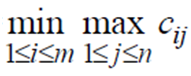 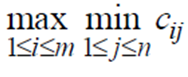 таблица, в которую заносятся возможные результаты принимаемых решений.минимальный проигрыш, который может гарантировать себе игрок в чистых стратегиях.доминируемые строки.максимальный выигрыш, который гарантирует себе игрок в чистых стратегиях.доминирующие столбцы Тип самолетаСостояние природыСостояние природыСостояние природыСостояние природыСостояние природыТип самолетаS1S2S3S4S5R13060302045R24050404040R36080454530R43070602550R57040503060Тип инвестицииСитуация 1Ситуация 1Ситуация 2Ситуация 2Ситуация 3Ситуация 3Тип инвестицииВероятность, в долях единицыДоходность%Вероятность, в долях единицыДоходность %Вероятность в долях единицыДоходность %A0,3100,250,520B0,2200,1100,75C0,460,4150,210№ п/пНаименование оценочного средстваКраткая характеристика оценочного средстваПредставление оценочного средства в фонде Контрольные вопросы к лекциямСредство, позволяющее структурировать и систематизировать материалы лекцийКомплект вопросов к лекциямКонтрольные вопросы к семинарам (для проведения опроса, решения задач и пр.)Средство, позволяющее структурировать и систематизировать материалы, которые готовятся слушателями к семинарским занятиям Комплект вопросов и задач к семинарамТестСистема стандартизированных заданий, позволяющая автоматизировать процедуру измерения уровня знаний и умений обучающегося.Фонд тестовых заданийКонтрольная работаСредство проверки умений применять полученные знания для решения задач определенного типа по теме или разделуКомплект контрольных заданий по вариантам Практические заданияСредство проверки умений применять для решения практических задачПеречень практических заданий№ п/пФорма контроляНаименование оценочного средстваПредставление оценочного средства в фонде1.Зачет с оценкойПисьменный зачетПеречень вопросов, заданий№Критерии оценивания Оценка 1. грамотно использована научная терминология; четко сформулирована проблема, доказательно аргументированы выдвигаемые тезисы; указаны основные точки зрения, принятые в научной литературе по рассматриваемому вопросу; аргументирована собственная позиция или точка зрения, обозначены наиболее значимые в данной области научно-исследовательские проблемы. Отлично 2. применяется научная терминология, но при этом допущена ошибка или неточность в определениях, понятиях; проблема сформулирована, в целом доказательно аргументированы выдвигаемые тезисы; имеются недостатки в аргументации, допущены фактические или терминологические неточности, которые не носят существенного характера; высказано представление о возможных научно-исследовательских проблемах в данной области.Хорошо 3. названы и определены лишь некоторые основания, признаки, характеристики рассматриваемой проблемы; допущены существенные терминологические неточности; собственная точка зрения не представлена; не высказано представление о возможных научно-исследовательских проблемах в данной области. Удовлетворительно 4. отмечается отсутствие знания терминологии, научных оснований, признаков, характеристик рассматриваемой проблемы; не представлена собственная точка зрения по данному вопросу. Неудовлетворительно Макс. 17-20 балловПравильно и развернуто ответил на вопрос;Использовал терминологию по дисциплине;Применил навыки обобщения и анализа информации с использованием междисциплинарных знаний и положений;Высказал свою точку зрения;Продемонстрировал знание 8-16 балловСжато ответил на вопрос;Использовал терминологию по дисциплине;Не полностью применил навыки обобщения и анализа информации с использованием междисциплинарных знаний и положений;Высказал свою точку зрения;Продемонстрировал некоторое знание 3-7балловСжато и не совсем точно ответил на вопрос;Использовал терминологию по дисциплине;Применил навыки обобщения и анализа информации с использованием междисциплинарных знаний и положений;Не высказал свою точку зрения0-2 баллаНе высказал свою точку зренияПродемонстрировал отсутствие знаний по темеКритерии оценки (макс.10 баллов):Критерии оценки (макс.10 баллов):Макс. 9-10 баллов6-7 правильных ответов (80-100 %  ответов)6-8 баллов4-5 правильных ответов (67-79 % ответов)3-5 баллов2-3 правильных ответов (50-66 % ответов)0-2 балла0-2 правильных ответов (менее 50% ответов)Критерии оценки (макс.10 баллов):Критерии оценки (макс.10 баллов):Макс. 9-10 баллов9–10 правильных ответов (80-100 % ответов)6-8 баллов6-8 правильных ответов (67-79 % ответов)3-5 баллов3-5 правильных ответов (50-66 % ответов)0-2 балла0-2 правильных ответов (менее 50% ответов)Критерии оценки (макс.10 баллов):Критерии оценки (макс.10 баллов):Макс. 9-10 баллов9–10 правильных ответов (80-100 % ответов)6-8 баллов6-8 правильных ответов (67-79 % ответов)3-5 баллов3-5 правильных ответов (50-66 % ответов)0-2 балла0-2 правильных ответов (менее 50% ответов)Тип самолетаСостояние природыСостояние природыСостояние природыСостояние природыСостояние природыТип самолетаS1S2S3S4S5R13060302045R24050404040R36080454530R43070602550R57040503060Тип инвести-цииСитуация 1Ситуация 1Ситуация 2Ситуация 2Ситуация 3Ситуация 3Тип инвести-цииВероятность, в долях единицыДоходность,%Вероятность, в долях единицыДоходность, %Вероятность, в долях единицыДоходность, %A0,3100,250,520B0,2200,1100,75C0,460,4150,210ПоказательПроектыПроектыПроектыПроектыПроектыПроектыПроектыПроектыПроектыПроектыПоказатель12345678910Прибыль, усл. ед2,02,52,12,72,21,53,01,72,43,1Затраты, млн руб.1,70,91,71,51,00,52,52,12,22,7Q11101520P10,30,30,30,1Q205615P20,20,30,40,1Q324810P30,250,40,150,2